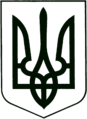 УКРАЇНА
    МОГИЛІВ - ПОДІЛЬСЬКА МІСЬКА РАДА 
   ВІННИЦЬКОЇ ОБЛАСТІВИКОНАВЧИЙ КОМІТЕТ  РІШЕННЯ№183Від 24.06.2021р.                                                       м. Могилів – ПодільськийПро визначення способу участі батька у вихованні дитини та спілкуванні з неюКеруючись ст.34 Закону України «Про місцеве самоврядування в Україні», відповідно до Закону України «Про охорону дитинства», ст.ст.19, 157, 158 Сімейного кодексу України, Цивільного кодексу України, Кодексу України про адміністративні правопорушення, Закону України «Про органи і служби у справах дітей та спеціальні установи для дітей»,  постанови Кабінету Міністрів України від 24.09.2008р. №866 «Питання діяльності органів опіки та піклування, пов’язані із захистом прав дітей», рішення комісії з питань захисту прав дитини від 11.06.2021р. №13 «Про визначення способу участі батька у вихованні та спілкуванні з дитиною»,-                             виконком міської ради ВИРІШИВ:     1. Визначити участь батька у вихованні дитини та встановити дні зустрічей __________________, ____________ року народження, з малолітньою донькою __________________, ____________ року народження, а саме: 1 раз в місяць на вихідні та святкові дні за попередньою домовленістю батьків.      2. Батьку дитини, ________________________, вчасно забезпечувати повернення малолітньої дитини, ______________, _____________ року народження, до матері, ______________________, _____________ року народження.     3. Попередити батьків про відповідальність за невиконання даного рішення та правові наслідки протиправної поведінки одного із них під час зустрічей та спілкування з дитиною (стаття 184 Кодексу України про адміністративні правопорушення).     4. Контроль за виконанням даного рішення покласти на заступника міського голови з питань діяльності виконавчих органів Слободянюка М.В..       В.о. міського голови,       перший заступник міського голови                                    Петро БЕЗМЕЩУК